A pásztorok földjén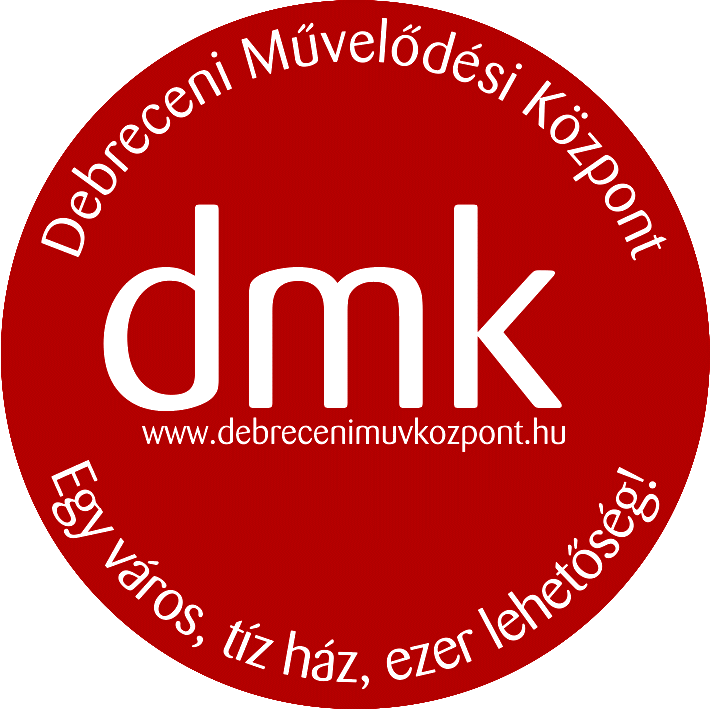 Téma: Hortobágy-melléke és annak népi kézműves kultúrája	A Debreceni Művelődési Központ Tímárház – Kézművesek Háza amatőr fotópályázatának célja, hogy a jelentkezők saját maguk fedezzék fel a világörökség részévé nyilvánított és Béres András kutató, a néprajztudományok kandidátusa, levéltáros, a Déri Múzeum muzeológusa, majd igazgatója, egyik legfontosabb kutatási területeként számon tartott Hortobágy egyedülálló szépségét és kincseit.	A pályázat 1 fordulós.	A fotópályázaton részt vehet minden Magyarországon, vagy külföldön élő magyar személy.	Egy pályázó maximum 5 önálló, bármilyen technikával készült képpel nevezhet.	I., II.., III. helyezettet, illetve közönségdíjat hirdetünk, továbbá a szakmai zsűri döntésétől függően különdíjat.	A pályázó tudomásul veszi, hogy a beküldött képek elkészítésével, vagy azok nyilvános bemutatásával (kiállításával) okozott esetleges személyiségi és szerzői jogi sértésekért minden felelősség a pályázót terheli, beleértve a jogsértéssel bekövetkező anyagi felelősséget is.	A résztvevő a pályázati anyag elküldésével automatikusan elfogadja a pályázati feltételeket és egyben hozzájárul, hogy a rendezők a pályázattal kapcsolatos publikációkban képeiket térítésmentesen használják.	A zsűri és a szervezők által legjobbnak ítélt fotókból kiállítás nyílik a DMK Tímárház – Kézművesek Házában. Közönségszavazásra is lesz a Tímárház facebook oldalán, ahol a legkedveltebb fotó különdíjban részesül. 	A díjazottak oklevélben és tárgyjutalomban részesülnek, valamint családi belépőt nyerhetnek a Hortobágyi Madárparkba, illetve különdíjat ajánl fel a Debreceni Fotóklub.	A pályázás módja: A szilagyi.katalin@debrecenimuvkozpont.hu e-mail címre (10 MB fölött Google Drive, Dropbox, vagy egyéb virtuális tárhely segítségével, csak a feltöltött fájl/ok hivatkozását elküldve). 	A jelentkezési lap letölthető a Debreceni Művelődési Központ honlapján (www.debrecenimuvkozpont.hu ), amelyet e-mail-en szkennelve, vagy személyesen lehet eljuttatni a Tímárház - Kézművesek Házába.	A zsűrizést a Debreceni Fotóklub elnöke, Máthé András, valamint a Fotóklub tagjai, Süli István és Veres Hajnalka látja el.	Pályázat helyszíne: DMK Tímárház – Kézművesek Háza	Beküldési határidő: 2018. április 27., péntek	Díjátadó ünnepség, kiállítás-megnyitó: 2018. május 12.Formai és technikai követelményekFájltípus: Pályázni lehet JPG formátumú digitális képekkel, melynek a mérete 1-3 MB között legyen. Felbontás 300 dpi. A fájlnévben szerepeljen a jelentkezési lapon feltüntetett 5 karakteres kód, melynek első karaktere a fotó sorszáma legyen. Például: 1BCDESzín: Színes, fekete-fehérTovábbi információ kérhető a DMK Tímárház – Kézművesek Háza (4024 Debrecen, Nagy Gál I. u. 6.) nyitvatartási idejében személyesen, valamint a 20/338-5046; vagy 52/321-260 telefonszámokon, illetve a szilagyi.katalin@debrecenimuvkozpont.hu email-címen.Együttműködő partnerünk a Tenno Foto Kft. Fuji Fotó Centrum, a Debreceni Fotóklub és a Hortobágyi Madárpark - Madárkórház Alapítvány.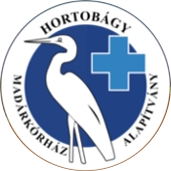 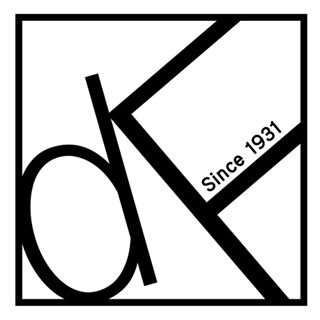 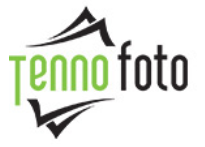 